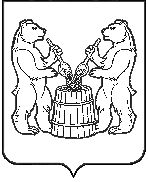 АДМИНИСТРАЦИЯ УСТЬЯНСКИЙ МУНИЦИПАЛЬНЫЙ ОКРУГААРХАНГЕЛЬСКОЙ ОБЛАСТИПОСТАНОВЛЕНИЕот  17 апреля 2023 года № 740р.п. ОктябрьскийО создании комиссии для проведения открытого конкурса по отбору управляющей организации для управления многоквартирными домами, расположенными на территории Устьянского муниципального округа Архангельской областиВ соответствии с Постановлением Правительства РФ № 75 от 6 февраля 2006 г. «О порядке проведения органом местного самоуправления открытого конкурса по отбору управляющей организации для управления многоквартирным домом», администрация Устьянского муниципального округа ПОСТАНОВЛЯЕТ:Создать комиссию для проведения открытого конкурса по отбору управляющей организации для управления многоквартирными домами в следующем составе:Рядчин Альберт Викторович - заместитель главы Устьянского муниципального округа по имуществу и инфраструктуре, председатель комиссии;Веревкина Елена Сергеевна - заведующий отделом жилищно-коммунального хозяйства, заместитель председателя комиссии;Борисова Ярослава Олеговна – главный специалист отдела жилищно-коммунального хозяйства, секретарь комиссии;Члены комиссии: Ширшова Светлана Евгеньевна - заведующий отделом муниципальных закупокСтариков Иван Александрович – заместитель заведующего отделом жилищно-коммунального хозяйства;Гусаченко Галина Витальевна – депутат Собрания депутатов Устьянского муниципального округа Архангельской области 2. Контроль за исполнением настоящего постановления возложить на заместителя главы Устьянского муниципального округа по имуществу и инфраструктуре Рядчина Альберта Викторовича.3.	Настоящее постановление разместить на официальном сайте администрации Устьянского муниципального округа.Глава Устьянского муниципального округа                                            С.А.Котлов